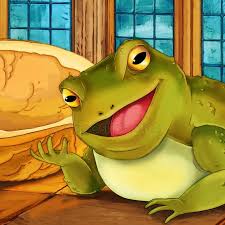 1Жил-был на свете маленький ребенок; мать давала ему каждый день после обеда мисочку молока и кусочек сдобного хлебца, и ребенок садился с мисочкой во дворе. Только начинал он есть, как выползала из стенной щели огненная жерлянка, опускала голову в молоко и ела вместе с ребенком. И ребенок этому радовался; сядет, бывало, со своею мисочкой, а жерлянка все не приходит, и зовет он ее:Жерлянка-малютка,Выйди на минутку,Свежим хлебцем накормлю.Молочком я напою!Прибегала жерлянка и пила молоко с удовольствием. Она умела ребенка за это отблагодарить - приносила ему из своих подземных сокровищ разные красивые вещи, блестящие камушки, жемчуга и золотые игрушки. Но пила жерлянка только молоко, а хлебец оставляла.Взял однажды ребенок свою ложечку, ударил тихонько жерлянку по голове и сказал:- Послушай, надо и хлебец есть.А мать в это время была на кухне, услыхала она, что ребенок с кем-то разговаривает, и увидела, что замахнулся он ложечкой на жерлянку, выбежала с поленом на двор и убила добрую жерлянку.И с той поры ребенка будто кто подменил. Пока он ел вместе с жерлянкой, был он сильным и крепким, а теперь пропал у него на щеках румянец, и он стал худеть. А вскоре потом начала по ночам кричать сова, а малиновка собирала веточки и листья для погребального венка, и в скором времени случилось так, что ребенок лежал уже в гробу.2Сидела раз сиротка у городской стены и пряла пряжу, видит - выползла из стенной щели жерлянка. Сиротка быстро разостлала около себя свой шелковый синий платок, что так любят жерлянки и на который их только и можно приманить. Увидала это жерлянка, вернулась назад, но явилась опять и принесла маленький золотой венец, положила его на платок, а сама ушла. Подняла девочка венец, а он весь так и сиял, и был сделан он из тонкой золотой пряжи.Вскоре пришла жерлянка еще раз, видит - нет золотого венца, заползла она опять под стену и стала с горя головкой об стену биться, и билась до тех пор, пока не протянулась на земле мертвая. А оставила бы девочка на земле венец, то притащила бы, пожалуй, жерлянка из своей норы еще немало разных сокровищ.3Кличет жерлянка: Гу-гу! Гу-гу.Говорит дитя:- Выходи сюда! Ну!Выходит жерлянка, и спрашивает у нее дитя про свою сестричку:- Не видала ли ты где Красного Чулочка?Говорит жерлянка:- Нет, не видала; а ты как? Гу-гу, гу-гу, гу-гу.